2-ое терапевтическое отделениеГрафик работы отделения:четные числа - с 8:00 до 14:00нечетные числа - с 15:00 до 21:00суббота - с 9:00 до 18:00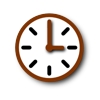 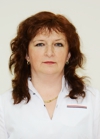 Стрелкова Ирина ЛеонидовнаПрофиль:Заведующий отделениемРежим работы:четн. с 8:00 до 14:30
нечетн. с 15:00 до 21:00Подробнее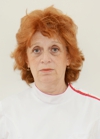 Букарева Вера СемёновнаПрофиль:Врач-стоматолог-терапевтРежим работы:четн. с 8:00 до 14:30
нечетн. с 15:00 до 21:00Подробнее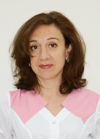 Колосова Ольга ПетровнаПрофиль:Врач-стоматолог-терапевтРежим работы:четн. с 8:30 до 14:30
нечетн. с 15:00 до 21:00 
кроме средыПодробнее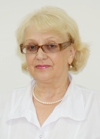 Копылова Регина КонстантиновнаПрофиль:Врач-стоматолог-терапевтРежим работы:нечетн. с 15:00 до 21:00Подробнее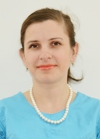 Лосева Наталья НиколаевнаПрофиль:Врач-стоматолог-терапевтРежим работы:четн. с 8:00 до 14:30
нечетн. с 15:00 до 21:00
кроме пятницыПодробнее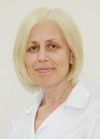 Лутова Наталья НиколаевнаПрофиль:Врач-стоматолог-терапевтРежим работы:четн. с 8:00 до 14:30
нечетн. с 15:00 до 21:00
кроме пятницыПодробнее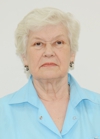 Магнес Лидия ФёдоровнаПрофиль:Врач-стоматолог-терапевтРежим работы:четн. с 9:00 до 14:00
нечетн. с 15:00 до 20:00Подробнее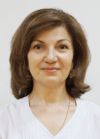 Кабалоева Светлана МагометовнаПрофиль:Врач-стоматолог-терапевтРежим работы:четн. с 8:00 до 14:30
нечетн. с 15:00 до 21:00Подробнее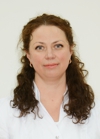 Килнас Татьяна АльбертовнаПрофиль:Врач-стоматолог-терапевтРежим работы:четн. с 8:00 до 14:30
нечетн. с 15:00 до 21:00
кроме средыПодробнее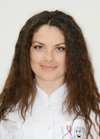 Каурова Анна АнатольевнаПрофиль:Врач-стоматолог-терапевтРежим работы:четн. с 8:00 до 14:30
нечетн. с 15:00 до 21:00Подробнее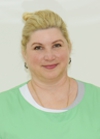 Молчанова Ирина КонстантиновнаПрофиль:Врач-стоматолог-терапевтРежим работы:четн. с 8:00 до 14:30
нечетн. с 15:00 до 21:00Подробнее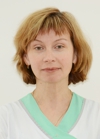 Овчинникова Юлия ЮрьевнаПрофиль:Врач-стоматолог-терапевтРежим работы:четн. с 8:00 до 14:30
нечетн. с 15:00 до 21:00
кроме пятницыПодробнее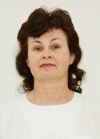 Скурихина Ольга АлександровнаПрофиль:Врач-стоматолог-терапевтРежим работы:четн. с 8:00 до 14:30
нечетн. с 15:00 до 21:00Подробнее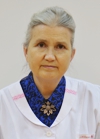 Фантикова Елена НиколаевнаПрофиль:Врач-стоматолог-терапевтРежим работы:четн. с 8:00 до 14:30
нечетн. с 15:00 до 21:00Подробнее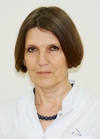 Шевченко Татьяна ВикторовнаПрофиль:Врач-стоматолог-терапевтРежим работы:четн. с 8:00 до 14:30
нечетн. с 15:00 до 21:00Подробнее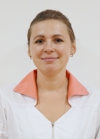 Бабич Мария ВладимировнаПрофиль:Врач-стоматолог-терапевтРежим работы:четн. с 8:00 до 14:30
нечетн. с 15:00 до 21:00Подробнее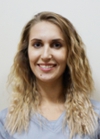 Анисимова Анна ИгоревнаПрофиль:Врач-стоматолог-терапевтРежим работы:четн. с 8:00 до 14:30
нечетн. с 15:00 до 21:00Подробнее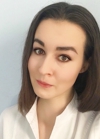 Черноус Виолетта ВячеславовнаПрофиль:Врач-стоматолог-терапевтРежим работы:четн. с 8:00 до 14:30
нечетн. с 15:00 до 21:00